Προς:Πρόεδρο και ΜέληΔιοικητικού ΣυμβουλίουΓυμναστικού Συλλόγου «Τα Παγκύπρια» Γ.Γ.Π.Με την παρούσα δήλωση επιβεβαιώνω την επιθυμία μου για διαγραφή από το μητρώο μελών του Γυμναστικού Συλλόγου «Τα Παγκύπρια» Γ.Γ.Π.Λευκωσία,  .......................... (ημερ.)Μετά τιμής, .........................................................................		Αρ. Μέλους: .................(Πλήρες όνομα)..............................................(Υπογραφή)Για περισσότερες πληροφορίες - 22874050 │ info@gsp.org.cy	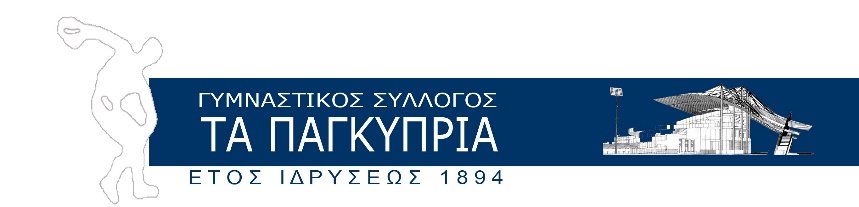     ΑΙΤΗΣΗ ΔΙΑΓΡΑΦΗΣ ΜΕΛΟΥΣ